Состоялись публичные обсуждения правоприменительной практики управления по делам архивов Калужской области по контролю за соблюдением законодательства об архивном деле в Российской Федерации на территории Калужской области в 2019 годуВ мероприятии приняли участие около 100 представителей государственных и муниципальных архивов области, органов исполнительной власти и местного самоуправления, учреждений, предприятий, организаций – источников комплектования архивных учреждений области, представители Прокуратуры, Общественной палаты области.Со вступительным словом о важности проведения общественного обсуждения выступила начальник управления по делам архивов Калужской области, кандидат исторических наук Добычина М.А.О реализации на территории области приоритетной программы «Реформа контрольной и надзорной деятельности» и работе по достижению целевых значений показателей целевой модели «Осуществление контрольно-надзорной деятельности в субъектах Российской Федерации» в Калужской области рассказалзаместитель министра – начальник управления государственных услуг и сервисов Министерства цифрового развития Калужской области Сорокин В.В. В рамках данной тематики участникам публичных обсуждений был продемонстрирован видео-ролик о ключевыхпринципах и целях приоритетной программы «Реформа контрольной и надзорной деятельности».С докладом о результатах осуществления контрольной деятельности по осуществлению контроля за соблюдением законодательства об архивном деле в Российской Федерации на территории Калужской области в 2019 году выступила заместитель начальника управления по делам архивов – начальник отдела организации архивной работы Антонова С.М.На мероприятии также заслушаны выступленияглавного специалиста управления по делам архивов Калужской области Разореновой Г.В.  с обзором планируемых изменений в нормативные правовые акты по архивному делу и делопроизводству и заведующей отделом комплектования архивного фонда, делопроизводства и научно-технической обработки документов ГКУ «ГАКО» и Пятницкой Н.Н. с анализом состояния ведомственного хранения документов Архивного фонда Российской Федерации  и других архивных документов в источниках комплектования Государственного архива Калужской области. Главный специалист протокольного отдела управления по работе с обращениями граждан, их объединений и делопроизводству Администрации Губернатора Калужской области Хабарова М.А. поделилась с присутствующими опытом работы с архивом Администрации Губернатора области.В ходе публичных обсуждений проведено анкетирование по вопросам правоприменительной практики при осуществлении контроля за соблюдением законодательства об архивном деле. По результатам анкетирования все участники отметили необходимость проведения публичных обсуждений, высоко оценили тематическую направленность мероприятия, представленную программу, квалификацию выступающих и организацию мероприятия.Подробнее об исполнении контрольных функций управления по делам архивов:http://admoblkaluga.ru/sub/arhiv/kontrol-nadzor


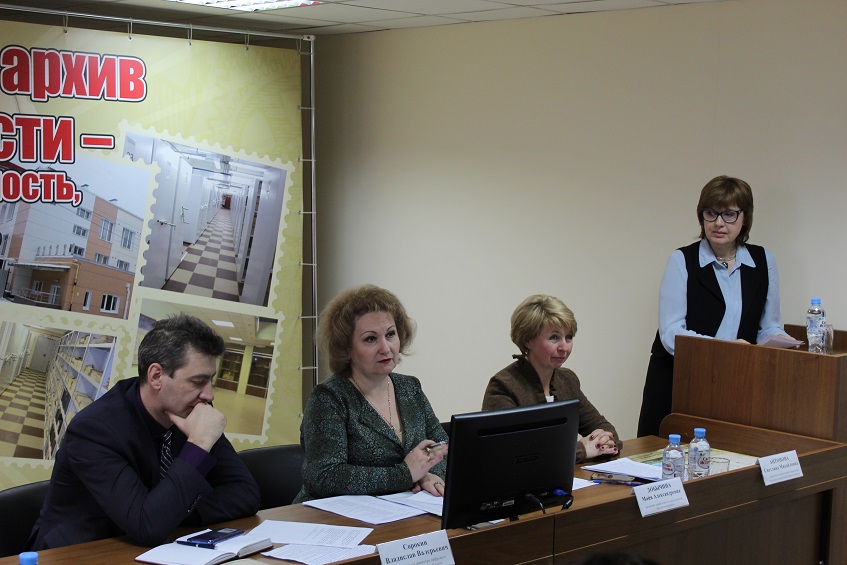 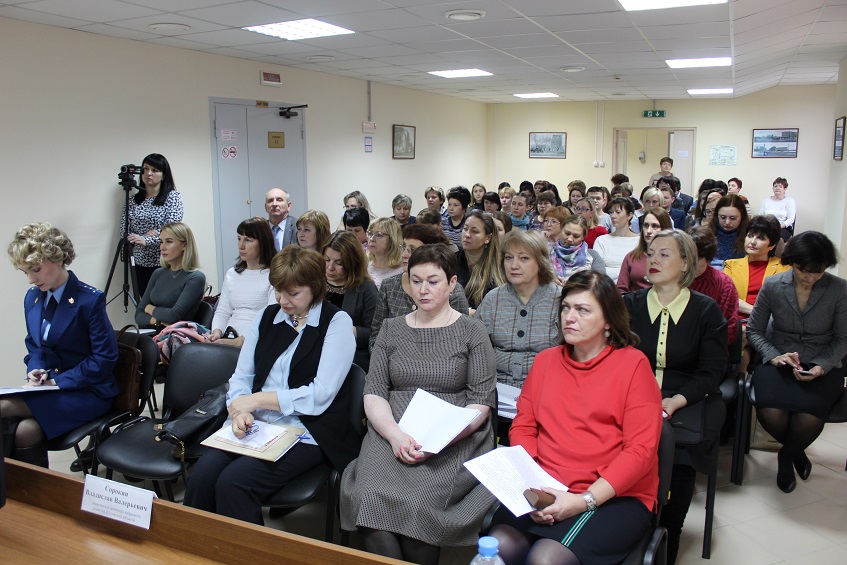 